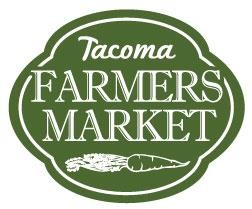 Vendor Challenge FormVendors can submit this challenge form when they believe another Vendor is misrepresenting their product. There is a $50 filing fee (which can be shared by a group of Vendors). This fee is returned to the challenger(s) if the claim is verified. Please submit this form directly to market management on the market day or within a week of the market during which the alleged violation occurred. TFM will not reveal challenger(s)’ identities to anyone. Name of the vendor about whose product you are inquiring: Specific product(s) about which you are inquiring: Market date and approximate time at which the product is being sold: Please state the specifics of the violation. Provide any evidence that supports your challenge.   Your name, business name, addresses and phone number. Signed								Date 